Supplementary Figures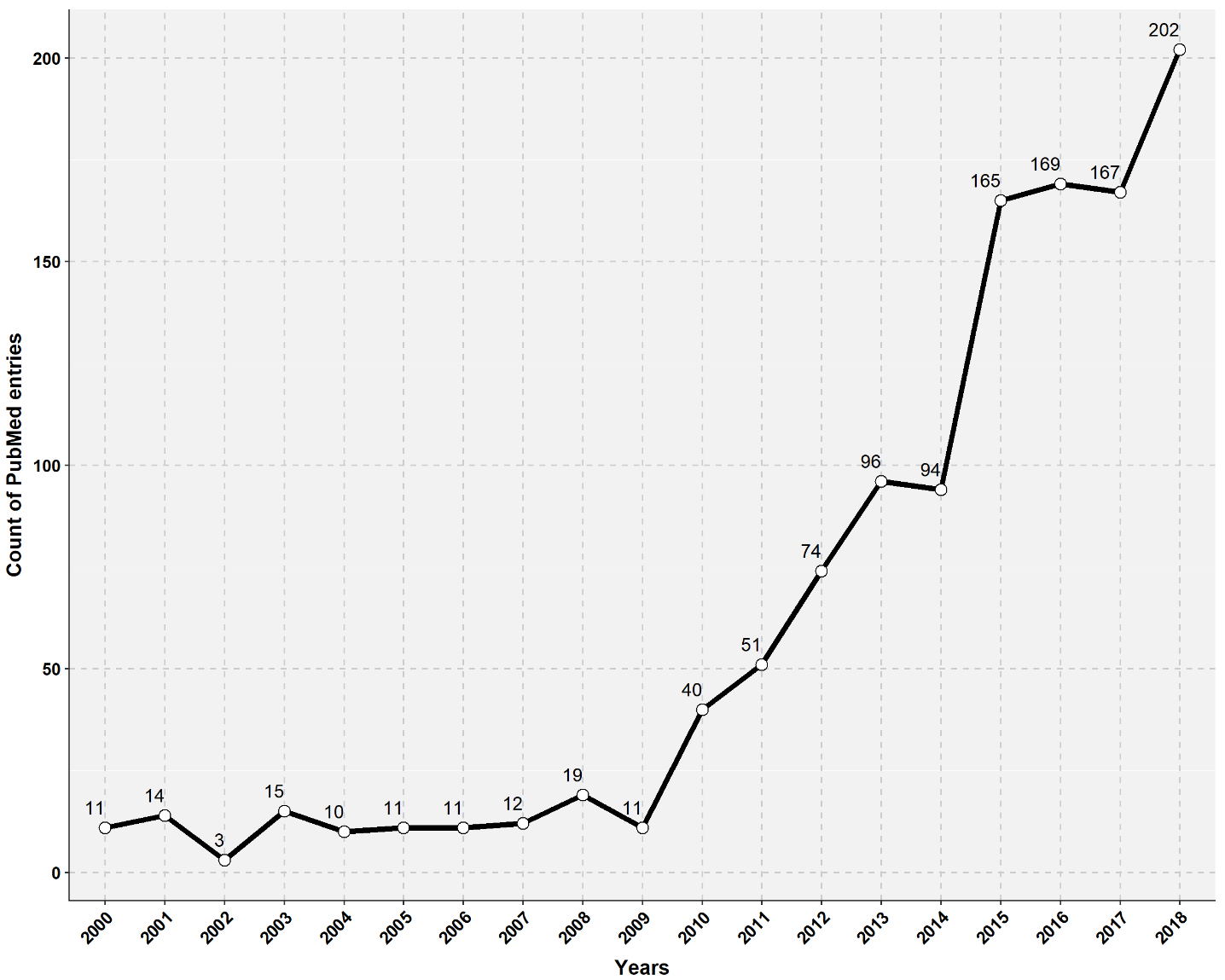 Figure S1. Number of studies per year dealing with acetogens or acetogenesis, 2000-2018. Values are number of articles indexed in the PubMed database (accessed July 2019).